Завершилось первенство области по футболу среди сельских районов на поле размером 8*8, где команда «Факел» Большесельского муниципального района  заняла почетное III место,в лице:Бесстрахова Ильи 11 «Б»Шатина Романа 11 «А»Иванова Егора 11 «Б» Саитова Александра 10 Петрова Максима 9 «А»Илишенко Егора 9 «Б»Сергеева Алексея 9 «Б»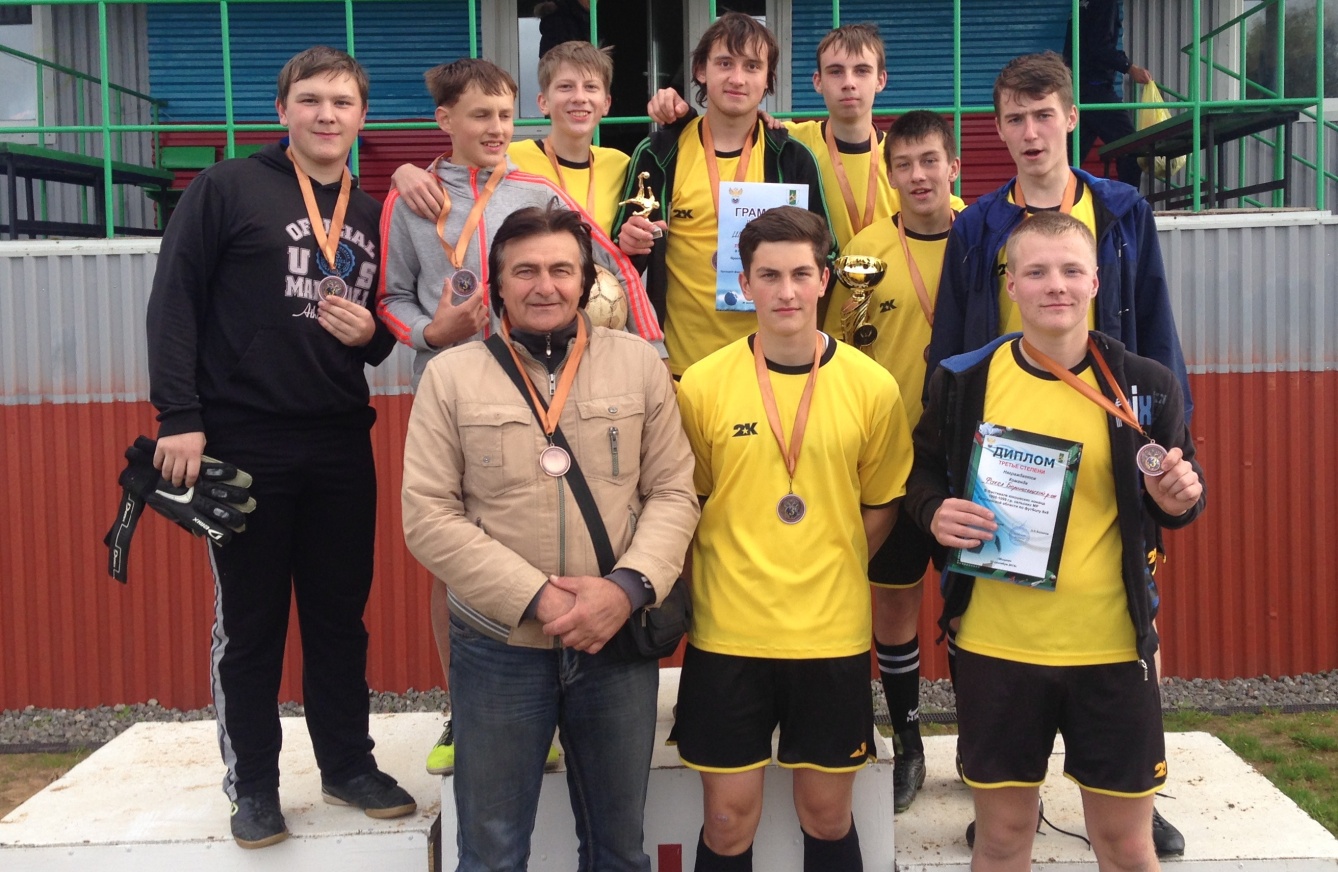 Поздравляем наших ребят и желаем им дальнейших спортивных побед  и богатырского здоровья!!!